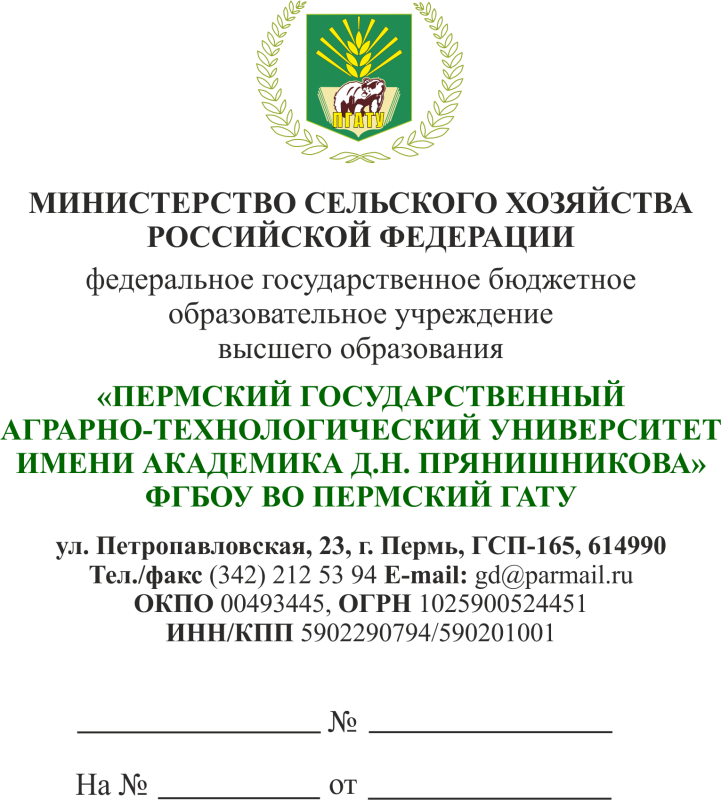 МИНИСТЕРСТВО НАУКИ И ВЫСШЕГО ОБРАЗОВАНИЯ РОССИЙСКОЙ ФЕДЕРАЦИИфедеральное государственное бюджетное 
образовательное учреждениевысшего образования«Пермский государственный аграрно-технологический университет имени академика Д.Н. Прянишникова»(ФГБОУ ВО Пермский ГАТУ)ул. Петропавловская, д. 23, г. Пермь, ГСП-165, 614990Тел./факс +7 (342) 217 96 17 E-mail: info@pgatu.ruОКПО 00493445, ОГРН 1025900524451ИНН/КПП 5902290794/590201001